Zaprasza naLXV EDYCJĘ OLIMPIADYWIEDZY O POLSCE I ŚWIECIE WSPÓŁCZESNYMo temacie zmiennym           20 lat członkostwa Polski w Unii EuropejskiejOrganizatorzyKomisja Okręgowa Olimpiady prosi o przesłanie zgłoszenia uczestnictwa przedstawicieli szkoły, zgodnie z wymaganiami regulaminowymi, wyłącznie w formie elektronicznej do dnia 31 października 2023 r. na adres mailowy Sekretarza Komitetu Okręgowego: a.zasun@ujd.edu.pl w temacie maila proszę podać „Olimpiada” W razie pytań, kontakt z Sekretarzem: tel. 509 957 296 Wszystkie informacje (regulamin, pliki do pobrania, terminarz) dostępne są na stronie internetowej – www.owpsw.edu.plUprzejmie prosimy o dokładne i wyraźne wypełnianie formularza zgłoszenia, a w szczególności danych kontaktowych opiekunów etapu szkolnego!Szanowni Państwo!Przed rozpoczęciem etapu szkolnego Olimpiady, prosimy o szczegółowe zapoznanie się z regulaminem na stronie internetowej www.owpsw.edu.plPo przeprowadzeniu Olimpiady na etapie szkolnym, do Komisji Okręgowej Olimpiady należy odesłać:Prace osób zakwalifikowanychProtokół z przebiegu zawodów szkolnych OlimpiadyAdres komitetu okręgowego:Uniwersytet Jana Długosza w CzęstochowieWydział Nauk Społecznych, Katedra Nauk o Bezpieczeństwieul. Waszyngtona 4/8, 42-217 Częstochowa z dopiskiem „Olimpiada Wiedzy o Polsce i Świecie Współczesnym”Ważne Terminy dotyczące LXV Olimpiady Wiedzy o Polsce i Świecie Współczesnym:Do 31 października 2023 roku – zgłaszanie szkół do Komitetu Okręgowego30 listopada 2023 roku – zawody szkolne godz. 09.00Do 10 grudnia 2023 roku – przesyłanie do Komitetu Okręgowego prac uczestników zakwalifikowanych do zawodów okręgowych i protokołów z zawodów szkolnych03 lutego 2024 roku - zawody okręgowe Do 29 lutego 2024 roku przesyłanie do Komitetu Głównego prac uczestników zakwalifikowanych do zawodów centralnych i protokołów z zawodów okręgowych06-07 kwietnia 2024 roku – zawody centralne w Uniwersytecie Warszawskim.UWAGA! Prosimy o śledzenie na bieżąco terminarza zamieszczonego na stronie głównej Komitetu Głównego Olimpiady www.owpsw.edu.pl oraz wszystkich informacji organizacyjnych tam zamieszczonych!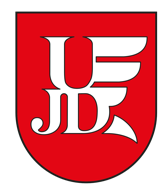 KATEDRA NAUK O BEZPIECZEŃSTWIEWYDZIAŁ NAUK SPOŁECZNYCHUNIWERSYTETU JANA DŁUGOSZA W CZĘSTOCHOWIE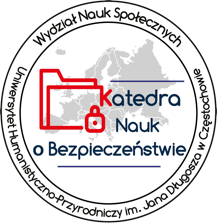 ORGANIZATOR OKRĘGOWEGO ETAPU OLIMPIADY „WIEDZY O POLSCE I ŚWIECIE WSPÓŁCZESNYM”ORGANIZATOR OKRĘGOWEGO ETAPU OLIMPIADY „WIEDZY O POLSCE I ŚWIECIE WSPÓŁCZESNYM”ORGANIZATOR OKRĘGOWEGO ETAPU OLIMPIADY „WIEDZY O POLSCE I ŚWIECIE WSPÓŁCZESNYM”Komitet Główny Olimpiady Katedra Prawa i Instytucji Unii Europejskiej, Wydziału Nauk Politycznych i Studiów Międzynarodowych, Uniwersytetu WarszawskiegoOrganizator Etapu OkręgowegoKatedra Nauk o BezpieczeństwieWydziału Nauk SpołecznychUniwersytetu Jana Długosza w CzęstochowieSekretarz Etapu Okręgowego OlimpiadyDr Anna Zasuń